Publicado en Madrid el 10/06/2019 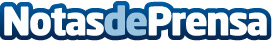 Fisioserv aporta 6 datos sobre el core y 3 consejos para trabajarloCore es un vocablo que proviene del inglés y que significa "núcleo". Hace referencia a diferentes partes del cuerpo, como los abdominales o la pelvis (aunque lo integran algunos más), siendo uno de sus fines el de proteger a los órganos internos y el de unir el tren superior del cuerpo con el inferior. Pero, ¿se sabe cuáles son exactamente los músculos que forman el core? Fisioserv, la primera clínica de fisioterapia a domicilio, aporta todos los datos sobre élDatos de contacto:Fisioserv639 66 89 65Nota de prensa publicada en: https://www.notasdeprensa.es/fisioserv-aporta-6-datos-sobre-el-core-y-3 Categorias: Madrid Entretenimiento Otros deportes http://www.notasdeprensa.es